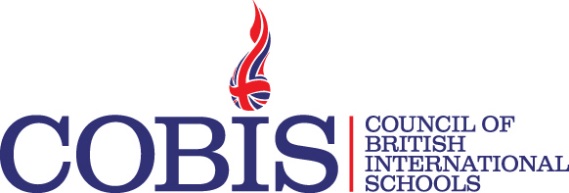 
Webinar TitleExploring Peer Coaching and Leadership Coaching in school settings.
Webinar Date
5th December 2018Webinar Time1pm UK TimeTarget audienceSchool based staff who are using coaching skills in their work with colleagues, or who are hoping to use coaching skills. Professional colleagues in education who want to gain a better understanding of the adult learning and development theory that underpins coaching models and who want to think about how to apply this learning in practical ways.
Learning outcomesParticipants will gain a deeper understanding of the field of coaching in schools with particular emphasis on three theoretical perspectives and two genres of coaching.Explore the current level of the use of coaching in schoolsUnderstand how lessons from the field of Cognitive Behavioural Therapy underpin coaching.Understand claims made in the theory of Transformational Coaching and its link to human development.Understand the claims made in the theory of Developmental Coaching and explore the relevance to CPD (professional development) in schools.Explore the processes, advantages and pitfalls of Peer Coaching in schoolsExplore Leadership Coaching: key issues and challenges of helping people reflect with purpose, develop understanding of self and release and channel personal creativity towards personal and organisational change goals.Webinar 3: What do we know about the advantages and pitfalls of peer to peer coaching? What do we need to be thinking about when moving forwards with leadership coaching?Webinar DescriptionA sequence of three interactive webinars exploring coaching in school settings.Topics include Cognitive Behavioural Therapy, Transformational Coaching, Developmental Coaching, Peer Coaching,Leadership Coaching.The webinars are designed to present a backdrop within each theory or coaching genre and then, through posing questions, develop some discussion that takes the theoretical perspectives and applies them in our schools.Participants will have the opportunity to share their perspectives, experience and generate questions. There will be an opportunity to complete a short questionnaire about coaching for any participants who are interested.PresenterBiographyDavid has been Head/Principal for 23 years in the UK state sector, and Internationally. He holds an MBA in Educational Leadership, has facilitated several National College Middle Leaders Development Programmes with COBIS. David is currently working to complete a Doctorate in Leadership and Coaching at UCL the IOE. He is currently serving as Principal at Amity International School in Amsterdam. He is also working with several clients as an executive coach and is planning some more leadership development and coaching consultancy work in the New Year. David is a Fellow of the Institute of Leadership & Management and qualified at Level 7 as an Executive Coach and Leadership Mentor.